………………………..…………….                                                                                                                      (miejscowość i data)WNOSZĘ UWAGI DO PROJEKTU STUDIUM UWARUNKOWAŃ I KIERUNKÓW ZAGOSPODAROWANIA PRZESTRZENNEGO WYŁOŻONEGO DO PUBLICZNEGO WGLĄDU:Podstawa prawna: Art. 11 ustawy z dnia 27 marca 2003r. o planowaniu i zagospodarowaniu przestrzennym (Dz. U. z 2022 r. poz. 503) Klauzula informacyjnao przetwarzaniu danych osobowychZgodnie z art. 13 ust. 1 i 2 Rozporządzenia Parlamentu Europejskiego i Rady (UE) 2016/679 z dnia 27 kwietnia 2016 r. 
w sprawie ochrony osób fizycznych w związku z przetwarzaniem danych osobowych i w sprawie swobodnego 
przepływu takich danych oraz uchylenia dyrektywy 95/46/WE (ogólne rozporządzenie o ochronie danych), 
(Dz. Urz. UE L 2016.119.1) informuję, iż:Administratorem danych osobowych jest Wójt Gminy Tomaszów Mazowiecki z siedzibą w Tomaszowie Mazowieckim ul. Prezydenta Ignacego Mościckiego 4, 97-200 Tomaszów Mazowiecki.Dane kontaktowe inspektora ochrony danych: iod@gminatomaszowmaz.pl. Z inspektorem ochrony danych można kontaktować się we wszystkich kwestiach dotyczących przetwarzania Państwa danych osobowych.Pani/Pana dane osobowe przetwarzane będą na podstawie art. 6 ust. 1 lit. a, lit. c i e  RODO w celu realizacji ustawowych zadań Gminy Tomaszów Mazowiecki oraz Wójta Gminy Tomaszów Mazowiecki związanych 
z wypełnieniem obowiązku prawnego ciążącego na administratorze danych określonego w ustawie z dnia 
14 czerwca 1960 r. Kodeks postępowania administracyjnego (Dz. U. z 2018r., poz. 2096 oraz z 2019r., poz. 60)Pełna klauzula informacyjna dotycząca przetwarzania przez Administratora Państwa danych osobowych dostępna jest na stronie internetowej Administratora pod poniższym linkiem: http://bip.gminatomaszowmaz.pl/artykuly/28/ochrona-danych-osobowych          Zapoznałem/am się z powyższymi informacjami:……………….……….….…………………………………………						   		(podpis wnioskodawcy lub osoby przez niego upoważnionej)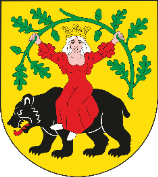 Urząd Gminy Tomaszów Mazowiecki
REFERAT GOSPODARKI PRZESTRZENNEJ
 ul. Prezydenta Ignacego Mościckiego 4 
 97-200 Tomaszów MazowieckiWNIOSEKDO STUDIUM UWARUNKOWAŃ I KIERUNKÓW ZAGOSPODAROWANIA PRZESTRZENNEGOWYŁOŻONEGO DO PUBLICZNEGO WGLĄDU WNIOSEKDO STUDIUM UWARUNKOWAŃ I KIERUNKÓW ZAGOSPODAROWANIA PRZESTRZENNEGOWYŁOŻONEGO DO PUBLICZNEGO WGLĄDU ADANE IDENTYFIKACYJNE WNIOSKODAWCYDANE IDENTYFIKACYJNE WNIOSKODAWCYDANE IDENTYFIKACYJNE WNIOSKODAWCYDANE IDENTYFIKACYJNE WNIOSKODAWCYDANE IDENTYFIKACYJNE WNIOSKODAWCYNazwisko i imię (nazwa firmy lub instytucji)………………………………………………………………………………………………………………………………………………………………………………………………………………………………………………Nazwisko i imię (nazwa firmy lub instytucji)………………………………………………………………………………………………………………………………………………………………………………………………………………………………………………Nazwisko i imię (nazwa firmy lub instytucji)………………………………………………………………………………………………………………………………………………………………………………………………………………………………………………Nazwisko i imię (nazwa firmy lub instytucji)………………………………………………………………………………………………………………………………………………………………………………………………………………………………………………Nazwisko i imię (nazwa firmy lub instytucji)………………………………………………………………………………………………………………………………………………………………………………………………………………………………………………Nazwisko i imię (nazwa firmy lub instytucji)………………………………………………………………………………………………………………………………………………………………………………………………………………………………………………Ulica…………………………………………………………..Ulica…………………………………………………………..Ulica…………………………………………………………..Numer domu……………..............Numer domu……………..............Nr lokalu…………………………Kod pocztowy………………………Kod pocztowy………………………Miejscowość……………………………………………………Miejscowość……………………………………………………Telefon kontaktowy………………………………Telefon kontaktowy………………………………BDANE DOTYCZĄCE NIERUCHOMOŚCI:DANE DOTYCZĄCE NIERUCHOMOŚCI:Obręb:Obręb:Nr ewid. działek:Adres:Adres:Adres:Uwagi:………………………………………………………………………………………………………………………………………………………………………………………………………………………………………………………………………………………………………………………………………………………………………………………………………………………………………………………………………………………………………………………………………………………………………………………………………………………………………………………………………………………………………………………………………………………………………………………………………………………………………………………………………………………………………………………………………………………………………………………………………………………………………………………………………………………………………………………□ ciąg dalszy przedstawienia uwag na odwrocie strony (zaznaczyć w razie braku miejsca na tej stronie)Uwagi:………………………………………………………………………………………………………………………………………………………………………………………………………………………………………………………………………………………………………………………………………………………………………………………………………………………………………………………………………………………………………………………………………………………………………………………………………………………………………………………………………………………………………………………………………………………………………………………………………………………………………………………………………………………………………………………………………………………………………………………………………………………………………………………………………………………………………………………□ ciąg dalszy przedstawienia uwag na odwrocie strony (zaznaczyć w razie braku miejsca na tej stronie)Uwagi:………………………………………………………………………………………………………………………………………………………………………………………………………………………………………………………………………………………………………………………………………………………………………………………………………………………………………………………………………………………………………………………………………………………………………………………………………………………………………………………………………………………………………………………………………………………………………………………………………………………………………………………………………………………………………………………………………………………………………………………………………………………………………………………………………………………………………………………□ ciąg dalszy przedstawienia uwag na odwrocie strony (zaznaczyć w razie braku miejsca na tej stronie)					………………………………………						   (podpis wnioskodawcy)					………………………………………						   (podpis wnioskodawcy)					………………………………………						   (podpis wnioskodawcy)